A Peek At German Voice Over AgencyThe demand for voice-over artists is surging, driven by the rapid growth of digital media and online content. Businesses across various sectors are recognizing the value of high-quality voice over services to enhance their marketing and communication strategies. A voice over artist can provide a professional touch to commercials, explainer videos, e-learning modules, and corporate presentations, ensuring that the message is delivered clearly and engagingly. With the rise of podcasts and audiobooks, the role of the voice over artist has become even more crucial, making them indispensable for modern businesses. One of the primary reasons more businesses are turning to voice over artists is the ability to create a strong brand identity. A consistent and professional voice can significantly enhance brand recognition and trust. For instance, a voice over agency can help businesses find the perfect voice that matches their brand’s personality, whether it’s authoritative, friendly, or enthusiastic. This consistency across various platforms helps in building a cohesive brand image. If you are hunting for more information on german voice over agency, view the previously mentioned site.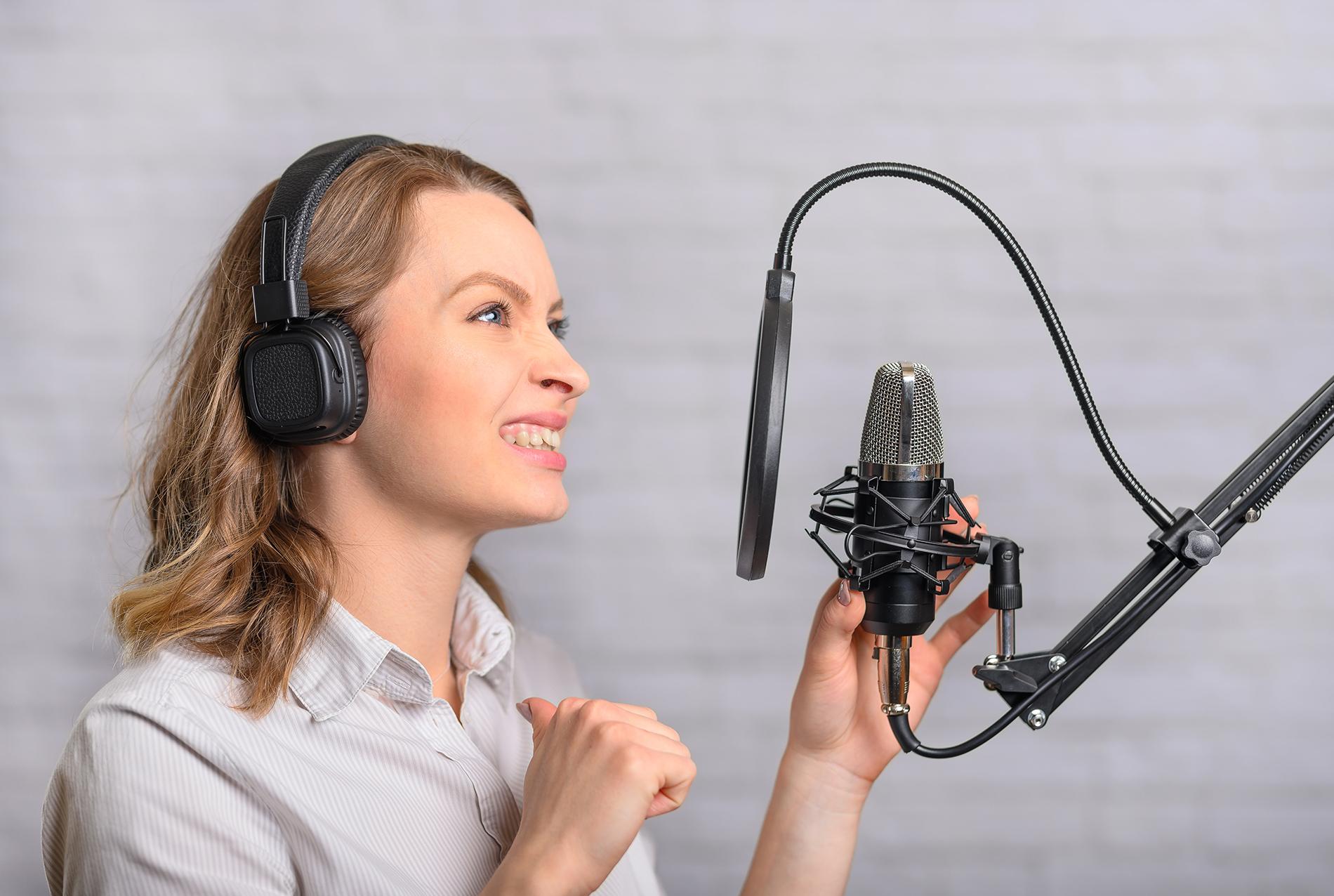 Additionally, a skilled voice over artist can bring scripts to life, adding emotion and personality that resonate with the target audience. The versatility of voice over services is another reason for their growing popularity. From advertising and promotional content to instructional and educational materials, a voice over artist can adapt their style to fit different needs. In the e-learning industry, for example, a clear and engaging voice is essential for maintaining learner interest and ensuring the material is easily understood. Similarly, in the entertainment industry, voice-overs in video games, animations, and audiobooks require diverse vocal talents to create immersive experiences. This adaptability makes voice over artists valuable assets for businesses looking to diversify their content. Moreover, voice over services are crucial for accessibility and inclusivity. Providing audio versions of written content, such as websites, articles, and instructional manuals, ensures that information is accessible to individuals with visual impairments or reading difficulties. A professional voice over artist can articulate complex information clearly, making it easier for all users to understand. This not only broadens the reach of the content but also demonstrates the company’s commitment to inclusivity. In today’s socially conscious market, this can significantly enhance a business’s reputation and customer loyalty. Working with a voice over agency offers additional benefits for businesses. Agencies have a roster of talented artists with various vocal styles and languages, allowing businesses to find the perfect match for their specific needs. An agency also handles the logistics of hiring, contracts, and recordings, making the process seamless for the client. This ensures that businesses receive high-quality voice over services without the hassle of managing the details themselves. By partnering with a reputable voice over agency, companies can focus on their core activities while ensuring their audio content is top-notch. In conclusion, the increasing reliance on digital media and the need for engaging, professional content make voice over artists more essential than ever. Their ability to create a strong brand identity, adapt to various content types, and enhance accessibility ensures that businesses can effectively communicate with their audiences. The support of a voice over agency further streamlines the process, providing businesses with access to a pool of talented professionals. As businesses continue to recognize the value of voice over services, the demand for skilled voice over artists is set to keep growing, solidifying their importance in the modern digital landscape.